Ph.D. Plan of StudyHigher Education AdministrationKent State UniversityStudent Name: _____________________________________________________________________Id#: ________________________________________________________________________________Address: ____________________________________________________________________________KSU Email: __________________________________________________________________________Telephone (Preferred Contact Number): _____________________________________________Semester/Year of Admission: ________________________________________________________ADVISORY COMMITTEEMajor Advisor: ______________________________________________________________________Second HIED Member: ______________________________________________________________Other members (if applicable): ______________________________________________________Minor, Cognate, or Concentration Advisor: ___________________________________________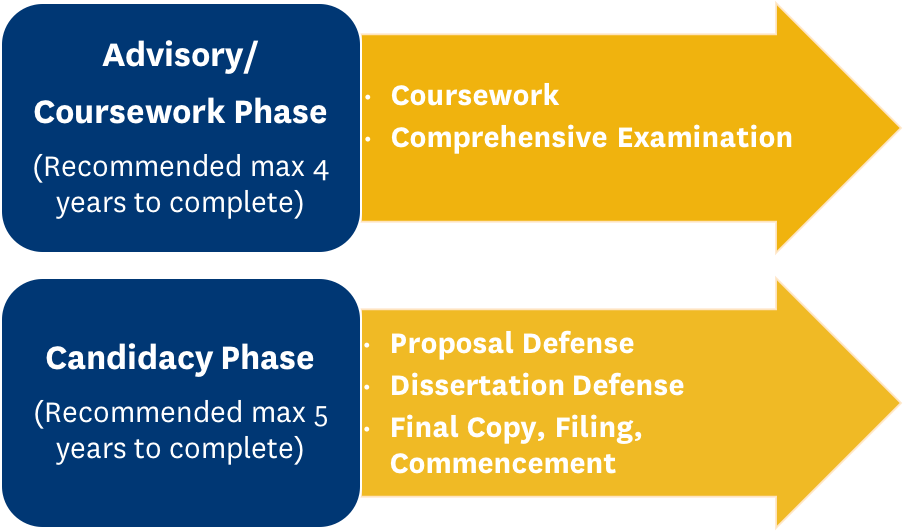 Maximum 10 years total to completeCourses used to complete requirements must be taken at the 70000 or 80000 level. Courses taken as part of a Master’s degree program do not need to be repeated. Students will be permitted to substitute a doctoral level elective course for each.*PREREQUISITE COURSES: If these courses or their equivalents were not part of previous coursework, they will need to be completed in addition to other required courses. The total number of prerequisite courses will be determined by the Advisory Committee based upon the student’s prior coursework and degrees.**Dissertation Preparation Seminar (HIED 80080) is not required prior to Comprehensive Exams.***Dissertation II (HIED 80299) is 15 additional credits per semester if needed.OTHER APPROVED ELECTIVE COURSES (15 credit hours)Five (5) HIED courses are to be determined by the Advisory Committee:HIED 76492: Internship in Higher Education AdministrationHIED 76594: Internship in College TeachingHIED 76595: Special Topics in Educational AdministrationHIED 76596: Individual Investigation in Higher Educational AdministrationHIED 76600: History of Higher EducationHIED 76601: Private Liberal Arts CollegesHIED 76651: Student Affairs Functions in Higher EducationHIED 76654: Students and the College EnvironmentHIED 76658: Community College HIED 76660: Faculty Roles & Responsibilities HIED 76663: Status of Women in Higher EducationHIED 76664: Service Learning in Higher EducationHIED 76665: Technology, Systems, & Data in Higher EducationHIED 76666: Financial Management in Higher EducationHIED 76669: Administration of Student Disability ServicesHIED 76672: International Students & American CollegesHIED 76674: Comparative Higher Education AdministrationHIED 76675: Design and Delivery of Education Abroad ProgramsHIED 76676: Intercultural Communication for International EducatorsHIED 76677: Workforce, Economic, & Community Development in Community CollegesHIED 76678: Issues and Trends in Community CollegesHIED 76679: Career Advising: Theory & PracticeHIED 76681: Administration of Advising ServicesHIED 76733: Interpersonal & Group Dynamics in Educational OrganizationsHIED 76745: Equity, Justice, & U.S. Higher EducationHIED 76749: Assessment & Evaluation in Higher EducationHIED 76771: Planning Study Abroad while AbroadHIED 86559: Advanced Student & Adult DevelopmentRMS 78806: Higher Education Data & Institutional ResearchRESEARCH ELECTIVES (MINIMUM of 6 credit hours)RMS 78710: Introduction to MeasurementRMS 78711: Modern Test Theory: Item Response TheoryRMS 78713: Multivariate Analysis in Educational ResearchRMS 78714: Factor Analysis in Educational ResearchRMS 78716: Statistics II: Anova & Nonparametric TestsRMS 78728: Multiple RegressionRMS 78735: Structural Equation ModelingRMS 78745: Hierarchical Linear ModelingRMS 78898: Comparative Research DesignRMS 85517: Advanced Quantitative Research in Educational ServicesRMS 85518: Advanced Qualitative Research in Educational ServicesRMS 85520: Mixed Methods ResearchRMS 85540: Grounded Theory & Phenomenological ResearchRMS 85550: Ethnography & Case Study ResearchRMS 85560: Critical Social ResearchElective Courses not listed above must be approved by the Advisory Committee. Research in HIED, Assessment, and Program Evaluation may not be used as Research Electives.COMPREHENSIVE EXAMINATIONSAnticipated Semester/Year of Comprehensive Exams ______/______ MINOR, COGNATE, or CONCENTRATION (optional)Minor (15 additional credit hours), cognate (10 additional hours), concentration (13-15 additional hours)Name of Minor, Cognate, or Concentration_______________________________________________________Note: Completing a minor requires an additional comprehensive examination.TENTATIVE FULFILLMENT DATESStep 1. Coursework completed __________________DateInternship experience completed __________________DateStep 2. Completion of Comp. Exams __________________DateStep 3. Approval of Dissertation Proposal __________________DateStep 4. Defense of dissertation __________________DateStep 5. Anticipated graduation date __________________DateSubmit the form through KSU’s DocuSign. Signatures will be obtained at that time. Approval PageStudent Name and Approval________________________________________________________________________(Print Name)/s/ __________________________________________________________________________________Committee Names and ApprovalPrint ___________________________________________    I.D. #______________________________/s/__________________________________________________________________________________ Major Advisor/Co-advisor (circle one) Date __________________________________________Print ________________________________________I.D. # __________________________________/s/__________________________________________________________________________________ Co-Advisor/Member if applicable (circle one)   Date _________________________________Print _________________________________I.D. #_________________________________________/s/ _________________________________________________________________________________Optional Member if applicable    Date  ______________________________________________Print __________________________________I.D. #________________________________________/s/ ________________________________________________________________________________ Minor Advisor if applicable    Date __________________________________________________Print ________________________________________I.D. # __________________________________/s/__________________________________________________________________________________ Program Area Coordinator   Date ____________________________________________________Print _________________________________I.D. #_________________________________________/s/ _________________________________________________________________________________Associate Dean    Date  _____________________________________________________________Note 1: Up-to-date lists of full and associate members of the College of Education, Health, and Human Services are maintained in the Office of Administrative Affairs and Graduate Education, 408 White Hall.Note 2: Any change in committee structure requires the filing of a revised form.Note 3:  If the major adviser has associate graduate faculty rank, the co-adviser or second major adviser must hold full graduate faculty rank.CourseworkRequired CreditsTerm PlannedTerm CompletedGradePREREQUISITE COURSES*Law and Higher Education (HIED 76652)3College Student Development: Theory to Practice (HIED 76653)3Leadership in Educational Organizations (HIED 76657)3Administration of Multiculturalism and Diversity (HIED 76671)3REQUIRED COURSES (24 credits)Employment Law (HIED 76521)3Higher Education Curriculum (HIED 76656)3Politics & Power (HIED 76662)3Business Administration in Higher Education (HIED 76667)3Internationalization of Higher Education (HIED 76670)3Advanced Educational Leadership (HIED 86558)3Research in HIED (HIED 76598) (available summer only)3Dissertation Preparation Seminar (HIED 80080)**3RESEARCH COURSES (15 credits) (See p. 3 for electives) Statistics I for Educational Services (RMS 75510)3Quantitative Research Design & Analysis (RMS 85515)3Qualitative Research Design (RMS 85516)3Research Elective3Research Elective 3ELECTIVE COURSES (15 credits) (See p. 3 for electives)Elective3Elective3Elective3Elective3Elective3Total Coursework Credits54DISSERTATION CREDITSDissertation I (HIED 80199)     30 minimum required for I & IIDissertation II (HIED 80299)Total Coursework Credits     84 (Minimum)Course Name and NumberRequired CreditsTerm PlannedTerm CompletedGrade